WYTWÓRSTWO RĘCZNE 6.04.2020-10.04.2020W tym tygodniu będziemy robić ozdoby wielkanocne – zajączka i kurczaka z opakowania po jajkach.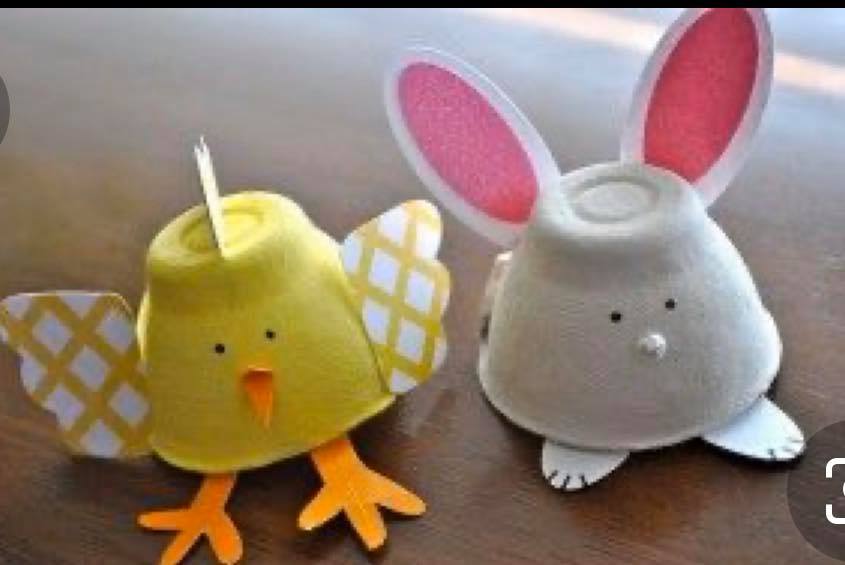 Przygotuj:opakowanie po jajkach (tekturowe),farby,nożyczki,klej,mazaki.Wytnij z opakowania okrągłe 2 wgłębienia na jajko: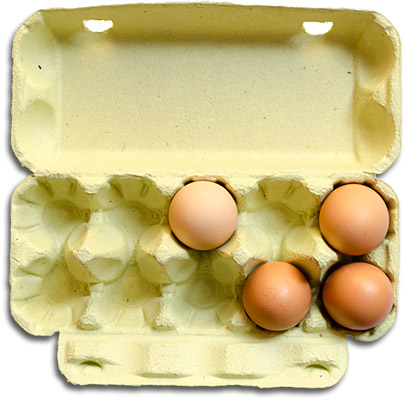 Pomalujcie od zewnętrznej strony jeden element na żółto, drugi na biało. Jeśli nie macie farb w tym kolorze, możecie użyć innych barw. Poczekajcie aż wyschnie. Nie używajcie dużej ilości wody, pamiętajcie, że opakowanie jest zrobione z papieru i może się zdeformować.Wytnijcie z  kolejnej strony elementy: uszy i łapki królika, skrzydła, łapki i grzebień kurczaka (przygotowałam Wam to na papierze technicznym). Pomalujcie w dowolnym kolorze. Przyklejcie do reszty. Dzióbek dla kurczaka możecie zrobić wycinając malutki kwadrat i po przekątnej zginając go na połowę, a ogon zajączka np. formując kulkę z waty lub bibuły i doczepiając z tyłu. Po wykonaniu zróbcie zdjęcia, macie czas do 10.04.2020.Udanej zabawy! Paulina DziweńkaElementy do kurczaka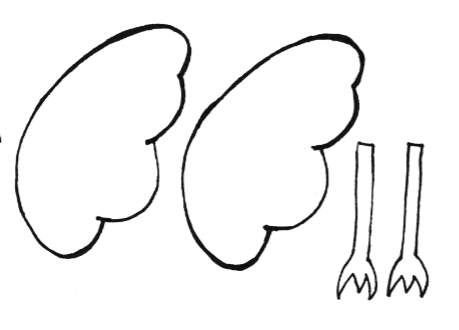 Uszy zająca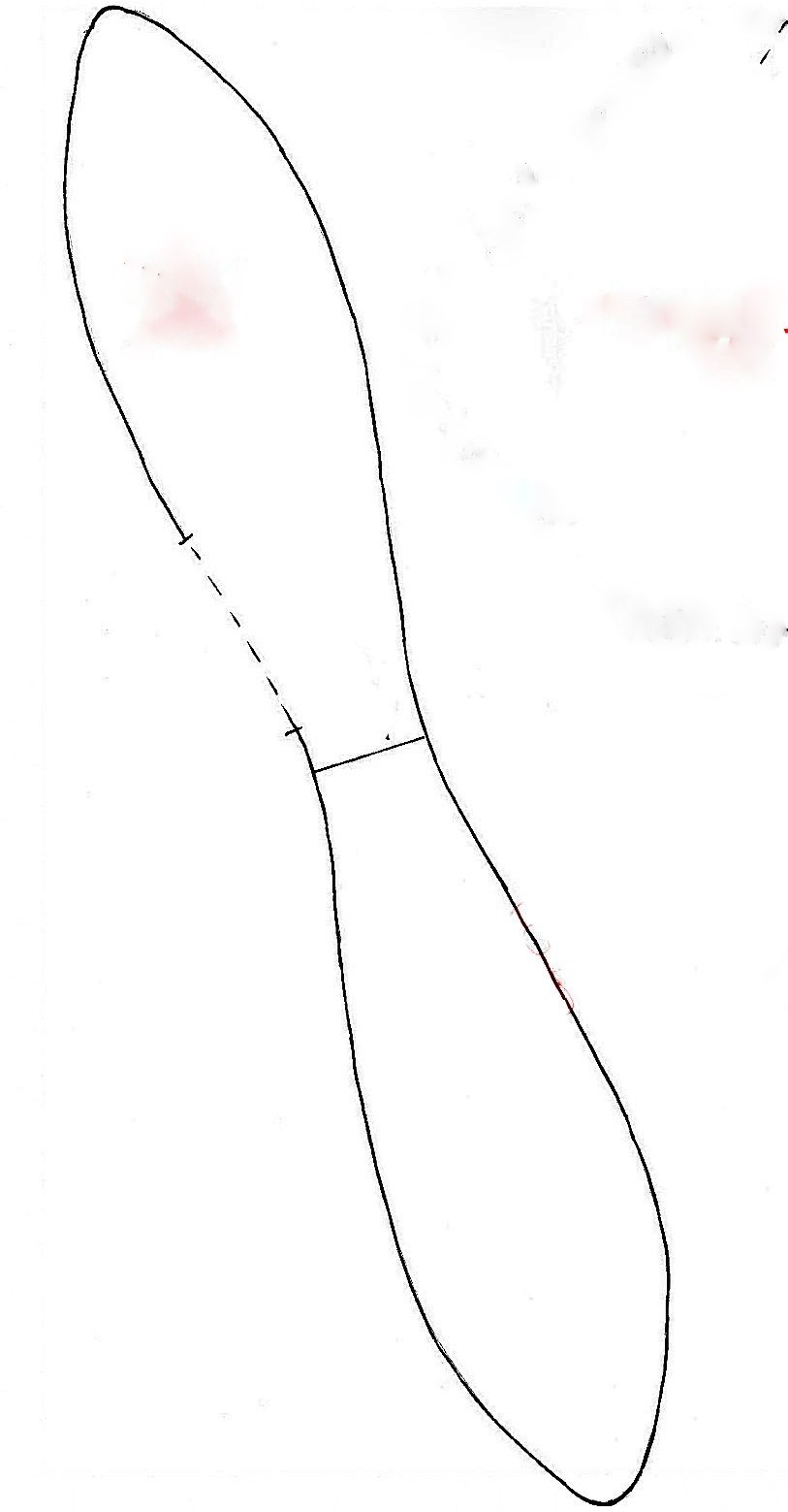 Łapki zajączka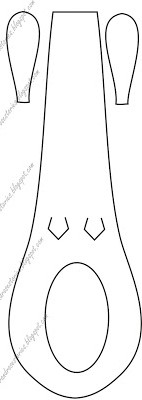 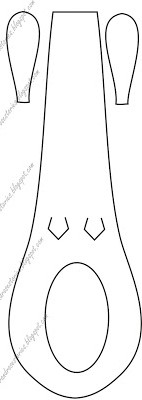 